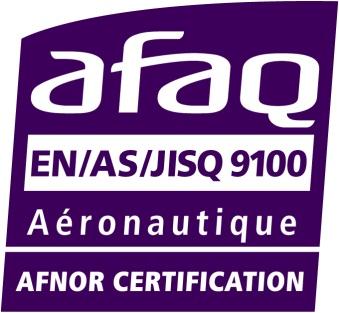 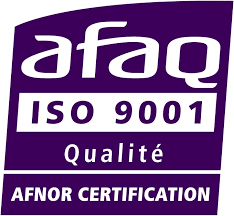 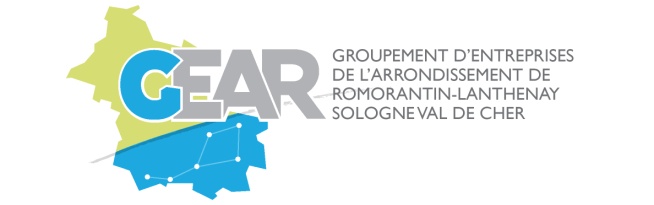 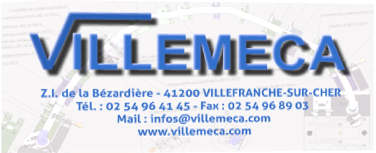 La Société VILLEMECA située à Villefranche sur CherRecherche 1 apprenti (e)en Bac Pro Technicien Outilleur ou en Bac Pro Technicien UsineurVILLEMECA, petite entreprise spécialisée dans le prototype, pièce unitaire, outillages et machines spéciales recherche un candidat :Définition du métier :En vue d’apprendre à réaliser des pièces métalliques (acier, aluminium, etc.) par enlèvement de matière, pour donner à la pièce brute la forme et les dimensions voulues au moyen de machines conventionnelles, à commandes numériques et/ou de centres d'usinages.Qualités demandées :Sérieux (e)AutonomePolyvalent (e)Motivé (e)Dynamique et rigoureux (se)Avoir de bonnes capacités d'analyse Avoir de bonnes capacités en mathématique et géométrie.Candidature à transmettre à M GOISLARD Franck : infos@villemeca.com